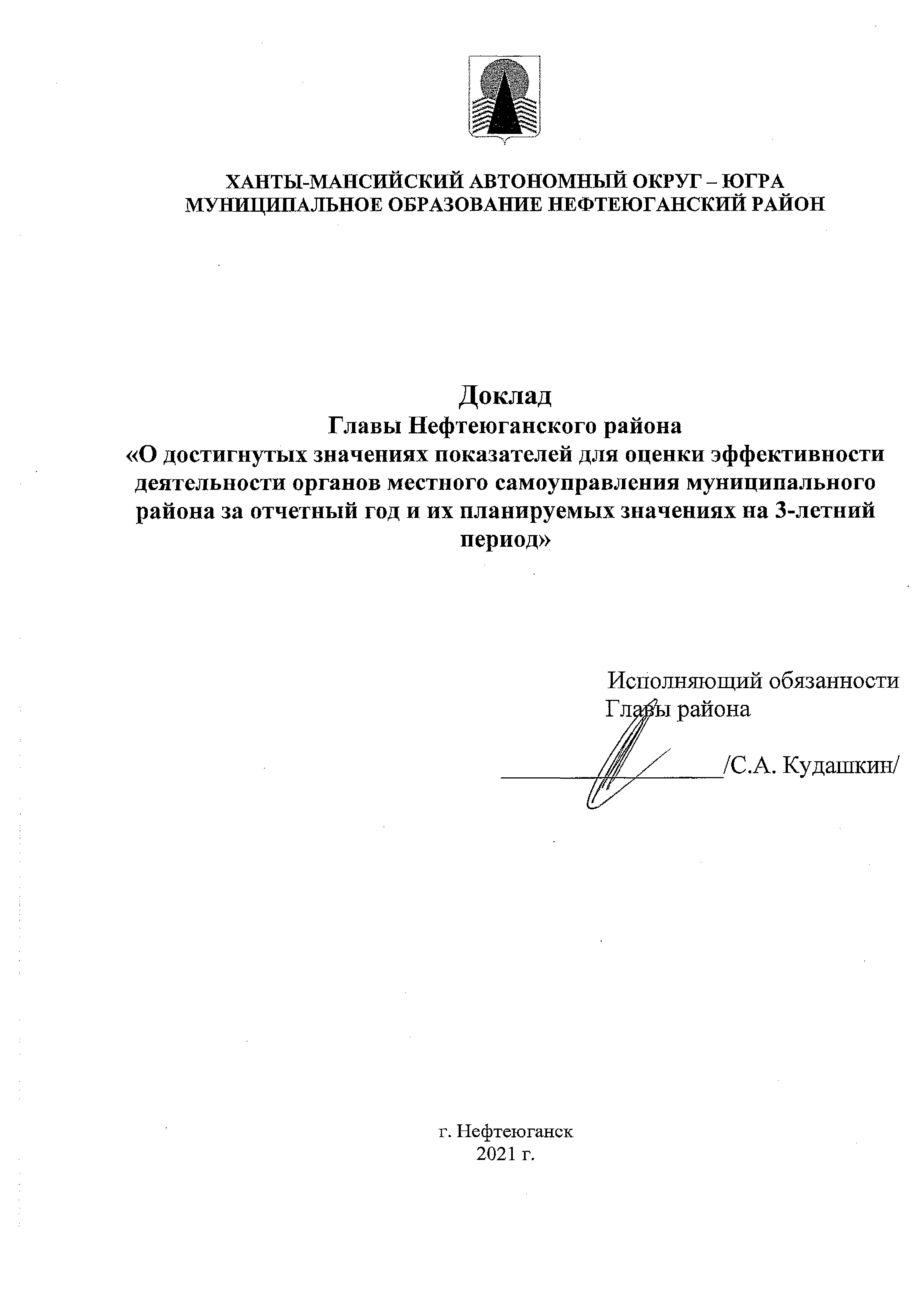 СодержаниеРаздел 1. Основные итоги социально-экономического развития.Демографическая ситуация. Демографическая ситуация в муниципальном образовании Нефтеюганский район характеризуется положительными тенденциями: естественным и миграционным приростом населения, увеличением продолжительности жизни населения.Среднегодовая численность населения за 2020 год составила 44,8 тыс. человек, естественный прирост составил 106 человек (56,7% к уровню 2019 года), в Нефтеюганском районе родилось 386 младенцев, умерло 280 человек. Рождаемость превысила смертность в 1,4 раза.Важную роль в формировании демографических процессов района играет миграционное движение населения. Число прибывших на территорию района увеличилось на 5,8% к уровню 2019 года и составило 2 322 человека, число выбывших сократилось на 8,2% к уровню 2019 года и составило 2 091 человек. В отчетном периоде миграционный прирост населения составил 231 человек, что выше уровня 2019 года в 2,8 раза.Динамика показателей демографической ситуацииПромышленность. Объем отгруженных товаров собственного производства, выполненных работ и услуг собственными силами (по крупным и средним предприятиям) производителям промышленной продукции за 2020 год составил 290 222,8 млн. рублей, темп роста к уровню 2019 года в действующих ценах составил 83,6%, в том числе:«Добыча полезных ископаемых» 83,0%;«Обрабатывающие производства» 100,2%;«Обеспечение электрической энергией, газом и паром; кондиционирование воздуха» 110,2%;«Водоснабжение; водоотведение, организация сбора и утилизации отходов, деятельность по ликвидации загрязнений» 104,9%.Производство важнейших видов промышленной продукции в Нефтеюганском районе за 2020 год (к уровню 2019 года) составило:- добыча нефти 42,4 млн. тонн (93,8%);- добыча газа (природного и попутного) 2,4 млрд. куб. м (97,9%);- производство электроэнергии 1,3 млрд. кВт. ч (106,5%);- вывозка древесины 29,1 тыс. м3 (49,5%);- производство пиломатериалов 2,5 тыс. м3 (59,5%).Инвестиции. Важнейшими задачами и основными приоритетами развития Нефтеюганского района являются создание благоприятных условий для жизни населения района, улучшение его благосостояния на основе развития реального сектора экономики и модернизации социальной сферы, инженерной и транспортной инфраструктур. Достижение поставленных задач возможно путем привлечения инвестиций в реальный сектор экономики. Экономика Нефтеюганского района имеет стабильный приток инвестиций. В 2020 году в район привлечено 123 307,2 млн. рублей инвестиций (101,2% к уровню 2019 года в сопоставимых ценах).Основной объем инвестиций был направлен на проекты, которые находятся на стадии реализации. Кратко о наиболее значимых для диверсификации экономики района инвестиционных проектах:• Осуществляется сопровождение проекта по «Созданию производства по переработке изношенных автомобильных шин и других резинотехнических изделий (РТИ) в резиновую крошку», который направлен на снижение уровня загрязненности окружающей среды, бывшими в употреблении автомобильными шинами (они практически не подвержены биологическому разложению). Планируется вложение инвестиций на общую сумму 378 млн. рублей, создание 12 рабочих мест (производственные мощности перерабатывающего производства в результате реализации инвестиционного проекта составляют 2800 тонн автомобильных шин в год).• «Создание транспортно-логистического комплекса в сельском поселении «Юганская Обь» ООО ТЛК «Север» на общую сумму 120 млн. рублей, количество планируемых к созданию 70 рабочих мест. Проектом предусмотрено предоставление логистических услуг (с планируемым обслуживанием 12 000 вагонов в год, обеспечением работоспособности проходимости автомобильного транспорта 15 машин в день). На территории района реализуется региональный масштабный инвестиционный проект «Строительство Комплексного межмуниципального полигона для размещения, обезвреживания и обработки твердых коммунальных отходов для городов Нефтеюганска и Пыть-Яха, поселений Нефтеюганского района Ханты-Мансийского автономного округа – Югры» с объемом инвестиций 1,1 млрд. рублей. Полигон позволит обеспечить улучшение экологической обстановки в Нефтеюганском районе; также предусмотрены площадки для размещения оборудования по переработке вторичного сырья и изготовления продукции с использованием переработанных отходов.В целях увеличения объемов переработки попутного нефтяного газа на территории Ханты-Мансийского автономного округа – Югры планируется строительство Майского газоперерабатывающего комплекса на общую сумму 25 млрд. рублей, количество планируемых к созданию 125 рабочих мест.В целях совершенствования правовой базы:Принят порядок предоставления в 2020 году субсидий, неотложных мер поддержки субъектам малого и среднего предпринимательства Нефтеюганского района, осуществляющим деятельность в отраслях, пострадавших от распространения новой коронавирусной инфекции;Постановлением администрации Нефтеюганского района «О предоставлении дополнительных мер поддержки субъектам малого и среднего предпринимательства» предоставлена отсрочка внесения арендной платы по договорам аренды за владение и (или) пользование имуществом и земельными участками, находящимися в муниципальной собственности Нефтеюганского района;Принято решение Думы Нефтеюганского района о льготе в размере 100 % по земельному налогу организациям, реализующим инвестиционный проект в соответствии с заключенным соглашением о защите и поощрении капиталовложений;Продлили свое действие решения об освобождении от уплаты земельного налога для инвестиционных проектов в приоритетных отраслях (сельскохозяйственное производство; дошкольное и начальное общее образование; здравоохранение и предоставление социальных услуг; услуги в сфере семейного, молодежного и детского досуга; услуги в сфере культуры и спорта; СОНКО; машиностроение и металлообработка; производство строительных материалов).Что касается регуляторной среды, администрацией района сформирована положительная практика участия в мероприятиях, направленных на защиту интересов предпринимательского сообщества в форме проведения публичных консультаций проектов нормативных правовых актов, оценивающих регулирующее воздействие на бизнес. Поступило 41 предложение от предпринимательского сообщества по внесению изменений в проекты нормативных правовых актов, из них учтены 26 предложений по 7 нормативным правовым актам.Стратегическая цель работы местного самоуправления – обеспечить каждому жителю района достойные условия жизни. Мы заинтересованы в том, чтобы бизнес был эффективным, стабильным и безопасным, налоги поступали в местный бюджет, развивалась экономика района, и улучшалось качество жизни жителей.Занятость населения. В Нефтеюганском районе отслеживается ситуация на рынке труда по сведениям, еженедельно предоставляемым КУ ХМАО-Югры «Нефтеюганский центр занятости населения».Среднесписочная численность работников по организациям, не относящимся к субъектам малого предпринимательства, в 2020 году составила 25,5 тыс. человек (98,5% к уровню 2019 года).Наибольшая часть работающих занята в сфере добычи полезных ископаемых 12,34 тыс. человек, транспортировки и хранения 3,10 тыс. человек, строительства 2,22 тыс. человек, образования 1,73 тыс. человек, в области здравоохранения и предоставления социальных услуг 1,06 тыс. человек.Уровень регистрируемой безработицы по Нефтеюганскому району на конец 2020 года составил 0,81% ((по Ханты-Мансийскому автономному округу – Югре 2,96%, в Российской Федерации 6,3%).Численность официально зарегистрированных безработных граждан на 01.01.2021 составила 458 человек (10 человек на 01.01.2020).В течение 2020 года количество вакансий значительно превышало численность зарегистрированных безработных. По состоянию на 01.01.2021 количество вакансий составило 615 единиц (841 единиц на 01.01.2020).Коэффициент напряженности числа безработных граждан, состоящих на учете, в расчете на одну вакансию 0,5% (2019 год 0,04%).При содействии КУ Ханты-Мансийского автономного округа – Югры «Нефтеюганский центр занятости населения» в 2020 году создано 356 рабочих мест для жителей Нефтеюганского района, из них временных 343 места, постоянных 13 мест, в том числе трудоустроено:- 5 выпускников профессиональных образовательных организаций и образовательных организаций высшего образования на временные рабочие места;- 10 граждан с инвалидностью на постоянные рабочие места;- 18 безработных граждан на временные рабочие места;- трудоустроена многодетная мать на постоянное рабочее место;- 315 несовершеннолетних граждан в возрасте от 14 до 18 лет в свободное от учебы время;-3 человека из числа безработных граждан зарегистрировали предпринимательскую деятельность.Потребность в работниках, заявленная работодателями Нефтеюганского района на конец 2020 года составила 615 единиц. Уровень регистрируемой безработицы – 0,81 %. Коэффициент напряженности на рынке труда – 0,5 незанятых человек на 1 заявленную вакансию.Для сравнения в 2019 году уровень регистрируемой безработицы по Нефтеюганскому району на конец отчетного периода составил 0,08 % (2018 – 0,03 %), коэффициент напряженности числа безработных граждан, состоящих на учете, в расчете на одну вакансию – 0,02 % (2018 – 0,02 %).Количество официальных безработных, зарегистрированных в центре занятости, увеличилось в 2020 году на фоне ограничений в экономике в связи с эпидемией коронавирусной инфекции.Продолжилась работа по легализации неформальных трудовых отношений. В 2020 году легализовано 358 человек или 100% от установленного округом задания (2019 году было легализовано 365 человек или 102% от установленного округом задания (358 человек).В 2020 году проведено 2 заседания межведомственной рабочей группы по снижению неформальной занятости в муниципальном образовании Нефтеюганский район. Работа проводилась в межведомственном взаимодействии с налоговой службой, службой занятости, государственной инспекцией труда, пенсионным фондом.В течение года работала «горячая телефонная линия», ежемесячно проводился мониторинг организаций, осуществляющих деятельность на территории района на наличие договоров гражданско-правового характера и правомерности их заключения.Руководители организаций постоянно информируются (посредством СМИ и рассылки информационных писем) о требованиях трудового законодательства по вопросам трудовых отношений.Денежные доходы и расходы населения. Денежные доходы в расчете на душу населения в январе-декабре 2020 года составили 56 510,6 рублей или 102,6% к аналогичному периоду 2019 года (без учета доходов и расходов населения, представленных финансово-кредитными организациями).Реальные располагаемые доходы населения с учетом индекса потребительских цен составили 100,0% к аналогичному периоду 2019 года.Среднемесячная начисленная заработная плата одного работника по крупным и средним предприятиям составила 87 858 рублей или 105,7% к уровню 2019 года.По статистическим данным средний размер дохода пенсионера по г.Нефтеюганску и Нефтеюганскому району на 01.01.2021 вырос на 5,1% по сравнению с аналогичным периодом 2019 года и составил 21 984,1 рублей, соотношение дохода пенсионера и прожиточного минимума составили 167,3%.Потребительский рынок. Потребительский рынок занимает одно из значимых сегментов жизнеобеспечения Нефтеюганского района услугами торговли, общественного питания и бытового обслуживания, способствует экономическому росту и росту занятости населения, развитию малого и среднего бизнеса, оказывает существенный вклад в бюджет Нефтеюганского района.За 2020 год в структуре потребительского рынка наиболее распространенной отраслью как и в предыдущие годы остается торговля, доля которой составляет 45,3 %, доля платных услуг 27,1 %, доля общественного питания составляет 15,8 %, доля объектов в сфере бытовых услуг 10%, доля объектов хлебопечения на территории района составляет 1,8 % от общего количества.По состоянию на 01.01.2021 общее количество объектов потребительского рынка в районе составляет 494 единиц, в том числе:- 224 объектов розничной торговли с общей торговой площадью 21 023,54 кв. метров;- 78 объектов общественного питания на 2 936 посадочных места;- 134 объекта сферы платных услуг;- 49 объектов, оказывающие бытовые услуги;- 9 объектов хлебопечения.Оборот розничной торговли за 2020 год по крупным и средним предприятиям (без субъектов малого предпринимательства) составил 2 359,5 млн. рублей или 104,5 % к уровню 2019 года в сопоставимых ценах.Объем общественного питания по крупным и средним предприятиям (без субъектов малого предпринимательства) за 2020 год составил 1 333,0 млн. рублей или 108,7 % к прошлому году в сопоставимых ценах.Еженедельно в розничной торговой сети на территории муниципального образования Нефтеюганский район осуществляется мониторинг цен на основные социально-значимые продукты питания по 25 позициям. Превышение 30% барьера роста цен на социально значимые продовольственные товары первой необходимости в течение 2020 года не установлено.В целях содействия в продвижении на потребительский рынок товаров местных производителей, на территории муниципальных образований поселений Нефтеюганского района организовано и проведено 85 ярмарок, в том числе ярмарки «выходного дня», в ходе которых создавались благоприятные условия населению для приобретения продовольственных товаров по ценам производителей, а также для обеспечения рынка сбыта фермерским хозяйствам, что позволяет поддерживать социальную стабильность в обществе. Организовано участие предпринимателей Нефтеюганского района в окружной выставке-форуме «Товары земли Югорской», которая проходила в онлайн-формате.Участниками стали 8 субъектов малого и среднего предпринимательства – представители агропромышленного комплекса, производства рыбной продукции и переработки дикоросов, хлебопечения, зрелищно-развлекательной деятельности, производства минеральных вод и прочих питьевых вод в бутылках.По итогам 2020 года финансовая поддержка предоставлена 38 предпринимателям на общую сумму 6 164,86 тыс. рублей (8 субъектам на компенсацию части затрат, связанных с участием в выставках, ярмарках; 3 субъектам по компенсации части затрат на аренду нежилых помещений; 13 субъектам по возмещению части затрат при приобретении оборудования (основных средств); 2 субъектам на компенсацию части затрат по приобретению оборудования (основных средств); 1 субъекту грант в форме субсидии начинающему предпринимателю; финансовая поддержка субъектам МСП пострадавшим от распространения коронавирусной инфекции: 5 субъектам на возмещение части затрат на аренду (субаренду) нежилых помещений, находящихся в коммерческой собственности; 5 субъектам на возмещение части затрат на коммунальные услуги; 1 субъекту на возмещение части затрат на жилищно-коммунальные услуги).В 2020 году проведены мероприятия, направленные на повышение образовательного уровня и информированности предпринимателей и жителейНефтеюганского района:- 5 заседаний Координационного Совета при Главе Нефтеюганского района по развитию предпринимательства и улучшению инвестиционного климата в Нефтеюганском районе;- 2 выездных Круглых стола совместно с субъектами малого и среднего предпринимательства в п.Сингапай и пгт.Пойковский.Для создания позитивного образа предпринимателя изготовлено:- 4 сюжета: «Оказание финансовой поддержки субъектам малого и среднего                           предпринимательства Нефтеюганского района» (2 сюжета); «Оказание финансовой поддержки СМСП пострадавшим от COVID»; «Самозанятые граждане. Налог на профессиональный доход»;- видеоролик «Содействие развитию малого и среднего предпринимательства на территории Нефтеюганского района»;- 61 информационное сообщение в теле- и радиоэфир;- плакаты для популяризации института самозанятых граждан.Информационно-консультационная и методическая поддержка оказана 363 субъектам предпринимательства и гражданам, желающим открыть свой бизнес.Вся информация о формах и видах муниципальной поддержки в сфере развития малого и среднего предпринимательства, о муниципальной программе развития предпринимательства, об организациях инфраструктуры поддержки предпринимательства в Нефтеюганском районе, о нормативно правовой базе и иной информации, направленной на развитие предпринимательской деятельности в районе размещена на официальном сайте органов местного самоуправления Нефтеюганского района в разделе «Предпринимательство» http://www.admoil.ru/predprinimatelstvo.В 2020 году Ханты-Мансийский автономный округ – Югра вошел в состав участников эксперимента по установлению специального налогового режима «Налог на профессиональный доход». Для Нефтеюганского района установлен плановый показатель 277 человек, зарегистрированных в качестве самозанятых.Для популяризации и продвижения образа самозанятого, проведены следующие мероприятия:- создан раздел «Самозанятые» на официальном сайте органов местного самоуправления;- проведено 3 онлайн совещания совместно с налоговыми органами в формате вебинара, 3 онлайн встречи «Диалог с предпринимателями» на площадке в социальной сети «Instagram» на темы: «Самозанятые», «Регистрация самозанятого», «Как присвоить статус самозанятого»;- размещены информационные материалы на официальном сайте органов местного самоуправления, на сайтах поселений, в социальной сети «Instagram» аккаунт «economicaanr», в мессенджере «Viber» группа «Бизнес НР», в газете «Югорское обозрение»;- через управляющие компании, товарищества собственников жилья, осуществлялось информирование граждан путем печати на обратной стороне квитанций за услуги ЖКХ, размещение на информационных стендах в многоквартирных домах, распространения памяток о возможности применения специального налогового режима«Налог на профессиональный доход»;- информирование через автотранспортное предприятие, путем размещения материалов (плакатов) по популяризации и продвижению образа самозанятого в автобусах;- размещение на информационных стендах материалов (плакатов) в территориально обособленных структурных подразделениях МУ МФЦ муниципальных образований Нефтеюганского района.Благодаря проведенным мероприятиям Нефтеюганский район достиг установленного показателя, 279 человек зарегистрировались в качестве самозанятых, что составляет 101 % от установленного показателя.Криминогенная обстановка. В целях обеспечения безопасности граждан, предупреждения и пресечения преступлений и административных правонарушений, обеспечения общественной безопасности в Нефтеюганском районе реализовывалась муниципальная программа Нефтеюганского района «Обеспечение прав и законных интересов населения Нефтеюганского района в отдельных сферах жизнедеятельности в 2019-2024 годы и на период до 2030 года». Реализация мероприятий по профилактике правонарушений предусмотренных муниципальной программой, имеет положительную динамику.На протяжении нескольких лет сохранялась устойчивая тенденция сокращения количества зарегистрированных преступлений. В 2020 году отмечен незначительный рост совершенных преступлений (2,6%, с 613 до 629), обусловленный увеличением количества мошенничеств и дистанционных краж.При этом сохраняется динамика снижения тяжких и особо тяжких видов преступлений (-14.8%, с 149 до 127), в том числе тяжких и особо тяжких преступлений против личности (-30%, с 10 до 7), не совершено убийств. Не допущено преступлений, совершенных с применением оружия.Меньше совершено поджогов (-94%), квартирных (-90%), дачных краж (-55,9%), краж с проникновением в жилище (-76%), из магазинов (-66,7%), гаражей (-25%), угонов автотранспорта (-28,6%) и краж велосипедов (-50%).Эффективнее проводилась работа по выявлению экологических преступлений (66,7%, 15 против 9).Стабильно сокращается преступность на улицах (-11,3%) и в общественных местах (-41,7%).Улучшена криминогенная ситуация в жилом секторе (-44,4%), меньше совершено преступлений лицами в состоянии алкогольного опьянения (-23,4%), иностранцами (-16,7%), ранее совершавшими (-9%).Удалось не допустить роста преступлений, совершаемых в сфере ТЭК (97 против 98).Меньше совершено преступлений в отношении несовершеннолетних (-9.1%. 10 против 11).Одной из приоритетных задач остается противодействие наркопреступности. В сфере незаконного оборота наркотических средств выявлено 42 преступления (-34.4%, 64). Установлено 23 лица, совершивших преступления. Изъятый из оборота вес наркотических средств увеличился на 201% и составил 22 кг 375 грамм наркотических веществ, основную часть которых составляют по-прежнему синтетические наркотики (п.п.- 7427 гр.). Зарегистрировано 29 сбытов, окончено производством 12 преступлений.Привлечено 5 лиц к административной ответственности по ст.6.9 (ч.2) и ст.20.20 (ч.3) КоАП РФ.Осуществлен комплекс мероприятий, направленных на профилактику правонарушений и преступлений среди лиц. склонных к их совершению.Наибольшее количество административных правонарушений пресекается сотрудниками отделов участковых уполномоченных полиции (далее – УУП) (78.8%) и инспекторами по делам несовершеннолетних (далее - ПДН) (17,9%).Несмотря на снижение эффективности административной практики в сфере антиалкогольного законодательства (с 829 до 703), не допущен рост преступлений, совершенных в состоянии алкогольного опьянения (-23,4% с 111 до 85). Так как, основные силы сотрудников в последние 9 месяцев были сосредоточены на выявление нарушителей в период пандемии, почти четверть выявленных нарушений - это невыполнение правил поведения при чрезвычайной ситуации или угрозе ее возникновения.За мелкое хулиганство, предусмотренное ст. 20.1 КоАП РФ пресечено 123 административных правонарушения. Отмечено снижение совершенных преступлений в общественных местах (со 115 до 67), в том числе на улицах (с 53 до 47).Должностными лицами отдела вынесено 797 постановлений по делам об административных правонарушениях, что составило 29,8% от общего числа оформленных материалов.Анализ исполнения административного законодательства свидетельствует об эффективности проведенной работы по взыскаемости наложенных штрафов (71,4%, при наложенной сумме штрафа в размере 536 тыс. руб., взыскано 383 тыс. рублей).На учете в ПДН ОМВД за совершение различных правонарушений состоит 38 несовершеннолетних и 33 родителя, отрицательно влияющих на своих детей; 5 групп антиобщественной направленности, в состав которых входит 14 несовершеннолетних.Зафиксировано 5 самовольных уходов несовершеннолетних детей из семьи.В дежурную часть доставлялось 24 несовершеннолетних, из которых 9 по подозрению в совершении преступления, 3 самовольно ушедшие из дома, 7 безнадзорных, 4 за совершение правонарушений, 1 за употребление алкоголя.Несмотря на проводимую работу по профилактике правонарушений и преступлений произошел рост криминальной активности несовершеннолетних. По итогам 12 месяцев 2020 года 8 несовершеннолетних совершили 12 преступлений, основная часть которых - кражи (10).Вместе с тем. не допущено роста преступлений в отношении несовершеннолетних (-9,1% 10 против 11).За употребление наркотических средств несовершеннолетних, состоящих на учете нет. Преступлений, предусмотренных ст. 228 УК РФ, а также в наркотическом опьянении подростками не совершались.На территории Нефтеюганского района в 2020 году проведено 135 общественно-политических, культурно-массовых, спортивных и иных мероприятий с массовым участием граждан, в которых приняло участие 11459 человек. На охрану общественного порядка задействовано 297 сотрудников ОМВД, 72 сотрудника ЧОП, 123 члена ДНД, 17 членов казачества, 6 сотрудников Нефтеюганского МОВО Росгвардии. Нарушений общественного порядка не допущено.На улично-дорожной сети пресечено 19419 административных правонарушений, в том числе: превышение установленной скорости движения -2561; выезд на полосу встречного движения - 690; управление транспортным средством в состоянии опьянения, отказ от прохождения мед. освидетельствования, а также повторное управление транспортным средством в состоянии опьянения - 163; нарушение правил применения ремней безопасности пассажиров - 2638; перевозка пассажиров с нарушением требований - 348; нарушение ПДД пешеходами - 333.За отчетный период наблюдается значительный рост совершенных ДТП (+ 15,9%, с 495 до 574). Больше совершено ДТП с материальным ущербом (+21,4% с 364 до 442). При этом, удалось стабилизировать тяжесть последствий от ДТП с 14 до 11,5 погибших, получили ранения 176 человек (п.п.196, -10,2%), 23 человека погибло (п.п.-32. -28%). Сократилось на 12,5% ДТП с участием детей до 16 лет. 1 ДТП зарегистрировано по вине несовершеннолетнего (п.п-0). Доля, от общего количества ДТП с пострадавшими, составила 5,6% (п.п. 6,2%).На 12,5% увеличилось количество ДТП по вине нетрезвых водителей, в которых погибло 7 человек и 32 травмировано (п.п. 16-4-22). При этом выявление преступлений по ст.264.1 УК РФ уменьшилось на 52,6% (с 19 до 9).Произошел рост ДТП, совершенных в населенных пунктах на 16,6% (с 12 до 14), по вине жителей района на 10,5% (с 19 до 21), больше на 62,5% совершено ДТП по вине водителей юридического транспорта (26 против 16), на 22% рост ДТП с материальным ущербом по вине пьяных водителей. На 62,5% увеличилось количество наездов на пешеходов (с 8 до 13, в которых 2 человека погибло).Состояние жилищного фонда, в том числе в соответствии с таблицей 1. На 2020 год на территории Нефтеюганского района было запланировано строительство 23100 квадратных метров жилья. На 31 декабря 2020 года на территории Нефтеюганского района введено в эксплуатацию – 25702,68 кв.м., из них:- 9465,38 кв.м. жилья в многоквартирных жилых домах (5 многоквартирных жилых домов, 178 квартир);- 16237,30 кв.м. жилья в индивидуальных жилых домах (191 жилой дом).Наибольшее количество домов расположено преимущественно в пгт.Пойковский, п.Сингапай, п.Салым и на межселенной территории Нефтеюганского района.Введено 3 многоквартирных жилых дома в городском поселении Пойковский, во 2 и 3 микрорайонах (100 квартир, 5327,0 кв.м.):- 2 микрорайон, д. 40 – 40 квартир или 2064,8 кв.м.;- 2 микрорайон, д.39 – 40 квартир, 2053,70 кв.м.;- 3 микрорайон, дом 74 – 20 квартир, 1208,50 кв.м.По одному многоквартирному жилому дому в поселках Сингапай и Юганская Обь:- Сингапай, ул.Круг В-1, участок 50 – 48 квартир или 2516,58 кв.м.;- Юганская Обь, ул.Юганская, д. 17 – 30 квартир или 1621,8 кв.м.План ввода в 2021 году составляет 32 430,0 кв.м., из них:- 7 многоквартирных жилых домов, общей площадью 24 652,51 кв.м. в поселениях: пгт.Пойковский, с.Чеускино. Все участки (кроме пгт.Пойковский 7 мкр.) обеспечены социальной, транспортной и инженерной инфраструктурой. Введен в эксплуатацию многоквартирный жилой дом: «Трехэтажный жилой дом» в с.Чеускино общей площадью 2630,76 кв.м., количество квартир 54 шт. (разрешение на ввод от 17.03.2021 №86-ru86503310-1-2021).- ИЖС запланирован общей площадью 7 777,49 кв.м. Из них введено 38 домов, общей площадью 3191,9  кв.м.План ввода в 2022 г. составляет 24 500,0 кв.м.- 8 многоквартирных жилых домов, общей площадью 18330,76 кв.м. в поселениях: п. Салым, с.п. Куть-Ях, с.п. Сингапай, пгт. Пойковский, п. Каркатеевы.- ИЖС запланирован общей площадью 6169,24 кв.м.План ввода в 2023 г. составляет 23 300,0 кв.м.- 4 многоквартирных жилых домов, общей площадью 23 300,0 кв.м. в поселениях: пгт.Пойковский, п.Сингапай.Администрацией Нефтеюганского района так же проводятся мероприятия направленные на повышение эффективности деятельности органов местного самоуправления в части своевременной подготовки и внесению изменений в градостроительную документацию поселений.Таблица 1Информация о состоянии жилищного фонда в городских округахи муниципальных районах Ханты-Мансийского автономногоокруга - Югры за отчетный период, кв. метровмуниципальное образование Нефтеюганский районнаименование городского округа (муниципального района)Охрана прав граждан и юридических лиц, в том числе в соответствии с таблицей 2. В 2020 году судом общей юрисдикции, арбитражным судом рассмотрено 1 заявление о признании незаконными решений, действий (бездействий) органа местного самоуправления:-заявление гражданина о признании незаконным решения об отказе в предоставлении земельного участка в аренду со множественностью лиц на стороне арендатора. Решением Нефтеюганского районного суда в удовлетворении требований отказано.В 2020 году, по сравнению с 2018 и 2019 годами отмечено значительное снижение числа обращений граждан и юридических лиц в судебные органы за защитой своих прав и законных интересов. Вызвано это объективными причинами, одной из которых является безусловное повышение правовой грамотности населения является также информационная открытость органов доступность всей необходимой информации для населения. Немаловажным фактором является также информационная открытость органов местного самоуправления, доступность всей необходимой информации для населения.При этом следует отметить, что процент получивших судебное подтверждение фактов нарушения таких прав со стороны органов местного самоуправления остается довольно низким. В 2020 году ни одно из заявлений лиц, обратившихся за защитой своих прав и интересов, судом не удовлетворено. Это свидетельствует о том, что органы местного самоуправления при принятии решений руководствуются принципами законности и обоснованности.Таблица 2Количество допущенных нарушений прав граждани юридических лиц, подтвержденных судебными актамимуниципальное образование Нефтеюганский районнаименование городского округа (муниципального района)Справочно: количество дел, находящихся в производстве на конец отчетного года, в том числе: юридические лица, физические лица.1.10 Состояние платежной дисциплины и инвестиционной политики в жилищно-коммунальном комплексе, в том числе в соответствии с таблицей 3. На территории муниципального образования Нефтеюганский район в организациях жилищно-коммунального комплекса за 2020 год отсутствует просроченная кредиторская задолженность за топливно-энергетические ресурсы, необходимые для обеспечения деятельности организаций жилищно-коммунального комплекса, перед поставщиками ресурсов.В период реализации с 2014 года региональной программы капитального ремонта общего имущества в многоквартирных домах, расположенных на территории Нефтеюганского района (далее – Региональная программа) включены 181 многоквартирных дома (далее – МКД).В 2020 году Региональной программой был предусмотрен капитальный ремонт общего имущества в 30-ти МКД, из них:– Проектные работы в 20 МКД: п.Каркатеевы (5 МКД), п.Куть-Ях (2 МКД), п.Сингапай (6 МКД), пгт.Пойковский (7 МКД).– Строительно-монтажные работы в 8 МКД: п.Куть-Ях (3 МКД), п.Сингапай (3 МКД), пгт.Пойковский (2 МКД).Работы по запланированному на 2020 год капитальному ремонту МКД завершены в срок, акты выполненных работ комиссией подписаны.В 2 МКД, расположенных в пгт.Пойковский капитальный ремонт не проведен, Югорский фонд капитального ремонта многоквартирных домов направил предложения по исключению данных МКД из региональной программы, по причине превышения сметной стоимости комплексного капитального ремонта.МКД принимаются с участием представителей общественности, собственников помещений в МКД, органов местного самоуправления, строительного контроля, подрядной организации, управляющей организации и регионального оператора.Вовремя проведенный капитальный ремонт устраняет риск возникновения негативных факторов ведущих к ухудшению технического состояния МКД. Продлевается срок службы несущих конструкций, внутридомовых сетей, что обеспечивает безаварийную эксплуатацию в целом всего МКД.Совместно с представителями управляющих организаций постоянно проводится разъяснительная работа о необходимости своевременной оплаты за жилищно-коммунальные услуги, в том числе и взносов на капитальный ремонт общего имущества многоквартирных домов. В газете «Югорское обозрение» опубликовывается информационный материал о необходимости своевременного внесения платы за жилищно-коммунальные услуги.В течение 4 (четырех) лет ведется работа в рамках проекта «Школа грамотного потребителя», с целью разъяснения вопросов связанных с оплатой жилищно - коммунальных услуг, специалисты структурных подразделений администрации Нефтеюганского района выезжают в городское и сельские поселения района. В 2020 году поступило 10 обращений от жителей Нефтеюганского района по вопросам начисления и оплаты жилищно-коммунальных услуг.За истекший период 2020 года проведено 3 встречи с управляющими, ресурсоснабжающими организациями, также проводились встречи с представителями советов многоквартирных домов, гражданами. На встречах рассматривались темы: изменения в жилищном законодательстве по вопросам жилищно-коммунального хозяйства, введение новой реформы по обращению с твердыми коммунальными отходами, проведение капитального ремонта общего имущества многоквартирного дома (фактическое выполнение и запланированные виды работ), внесение изменений и перенос срока выполнения работ. Информация о изменениях в жилищном законодательстве размещалась на официальном сайте администрации Нефтеюганского района, сайтах поселений, в мессенджерах МКД, на информационных стендах в управляющих организациях, информационных досках в подъездах МКД.Информирование населения о новой реформе в области обращения с твердыми коммунальными отходами осуществляется путем размещения информации в средствах массовой информации (на официальном сайте администрации Нефтеюганского района, в баннере «Новое в обращении с твердыми коммунальными отходами», и в газете «Югорское обозрение»).На все заданные вопросы специалистами администрации Нефтеюганского района, управляющими организациями, ресурсоснабжающей организацией были даны ответы в рамках действующего законодательства.Встречи в формате «Вопрос-Ответ» наилучший способ общения специалистов администрации Нефтеюганского района, управляющих организаций, ТСЖ и жителей поселений. Проделанная работа значительно помогает гражданам понять механизмы работы управляющих и ресурсоснабжающих организаций, механизм начисления оплаты за жилищно-коммунальные услуги.Немаловажно отметить повышение доверия к предприятиям жилищно-коммунальной сферы, что помогло в большей степени снять социальное напряжение и улучшить атмосферу взаимоотношений между жильцом и организациям жилищно-коммунального комплекса.Ежегодно департаментом строительства и жилищно-коммунального комплекса Нефтеюганского района разрабатывается график встреч и согласовывается с главами поселений.На заседаниях Общественного совета по вопросам жилищно-коммунального хозяйства и дорожной деятельности рассматривались вопросы задолженности за жилищно-коммунальные услуги населения, учреждений и предприятий за топливно-энергетические ресурсы.На официальном сайте органов местного самоуправления Нефтеюганского района ежегодно размещается информация:информация по вопросам ценообразования, формирования тарифов и порядка расчета платы за коммунальные услуги и услуги, касающиеся обслуживания жилищного фонда и причинах ее роста в 2020 году;информация о предоставлении жилищно-коммунальных услуг (Постановление Правительства РФ от 2 апреля 2020 г. № 424 "Об особенностях предоставления коммунальных услуг собственникам и пользователям помещений в многоквартирных домах и жилых домов");информация о доступных способах дистанционного внесения платы за жилое помещение и коммунальные услуги для граждан городского и сельских поселений Нефтеюганского района;информация о реализации общественного и государственного контроля за ростом платы за коммунальные услуги;О старте акции «Дай списать!» АО «Газпром энергосбыт Тюмень»;О проведении акции ресурсоснабжающими организациями и управляющими организациями Нефтеюганского района по списанию пени «В Новый год – без долгов».По состоянию на 01 января 2021 года средний уровень собираемости платежей населения за жилищно-коммунальные услуги (далее – ЖКУ) по Нефтеюганскому району составил 98,7% (без учета электроэнергии, услуг по обращению с твердыми коммунальными услугами, взносов на капитальный ремонт), что на 0,2% выше, в сравнении с аналогичным периодом прошлого года (на 01 января 2020 года – 98,5%).Положительная динамика достигнута благодаря совместно проводимым мероприятиям Администрации Нефтеюганского района с предприятиями ЖКХ, а именно: постоянно проводится разъяснительная работа о необходимости своевременной оплаты за жилищно-коммунальные услуги, на заседаниях Общественного совета по вопросам жилищно-коммунального хозяйства и дорожной деятельности, рабочих совещаниях с представителями службы судебных приставов по г.Нефтеюганску и Нефтеюганскому району, Советах Глав Нефтеюганского района рассматривались вопросы задолженности за жилищно-коммунальные услуги населения, учреждений и предприятий за топливно-энергетические ресурсы, ежегодно проводится акция по списанию пени: «Весна без долгов», «В отпуск без долгов», «Новый год без долгов».Таблица 3Состояние платежной дисциплины и инвестиционнойполитики в жилищно-коммунальном комплексемуниципальное образование Нефтеюганский районнаименование городского округа (муниципального района)Примечания:N - отчетный год;В течение 2020 года велась работа по разработке инвестиционных программ, направленных на развитие систем теплоснабжения на территории Нефтеюганского района.В 2020 году в муниципальном образовании Нефтеюганский район утверждены 2 (две) инвестиционные программы:Инвестиционная программа ПМУП «УТВС» по развитию системы теплоснабжения муниципального образования пгт. Пойковский Нефтеюганского района на 2021-2023 гг.Реализация инвестиционной программы направлена на повышение надежности систем теплоснабжения. По результатам выполнения инвестиционной программы потери тепловой энергии при передачи по реконструируемым тепловым сетям (на участке от ТК-5 до ТК-8а, протяженность 170 м), снизятся на 9,33 % (с 22,33 % до 13%).Инвестиционная программа ООО «Тепловик 2» сп. Куть-Ях Нефтеюганского района в сфере теплоснабжения на 2021-2022 гг.Реализация инвестиционной программы направлена на повышение энергоэффективности и надежности работы оборудования систем теплоснабжения на котельной 2БВК (обвязка трубопровода, частичная замена КИПиА (контрольно-измерительных приборов и автоматики).Раздел 3. Информация о внедрении информационных технологий и повышении информационной открытости, повышении качества предоставляемых муниципальных услуг.3.1. Утратил силу. - Распоряжение Правительства ХМАО - Югры от 16.12.2016 N 692-рп.3.2. Внедрение информационных технологий при решении задач по обеспечению доступа населения к информации о деятельности органов местного самоуправления городских округов и муниципальных районов автономного округа. В соответствии с Федеральным законом от 09.02.2009 № 8-ФЗ «Об обеспечении доступа к информации о деятельности государственных органов и органов местного самоуправления» с целью обеспечения реализации прав граждан и организаций на доступ к информации о деятельности органов местного самоуправления, а также создания условий для обеспечения гласности и открытости принимаемых решений, информация о деятельности органов местного самоуправления Нефтеюганского района размещается на официальном сайте (http://www.admoil.ru/).В целях предоставления актуальной информации об инвестиционном потенциале муниципального образования Нефтеюганский район, механизмах поддержки инвестиционной деятельности, нормативно-правовой базе в сфере инвестиций, доступности информации для инвесторов и потенциальных инвестиционных партнеров функционирует «Инвестиционный портал Нефтеюганского района» (http://invest.admoil.ru/). Это открытый и доступный ресурс, который предоставляет информацию об инвестиционном потенциале района на основе удобной интерактивной оболочки. Инвестиционный портал Нефтеюганского района - один из первичных инструментов оценки инвестиционного потенциала района потенциальными инвесторами.Также с целью обеспечения открытости и прозрачности бюджета и бюджетного процесса для населения функционирует информационный портал «Открытый бюджет для граждан» (http://www.admoil.ru/budzhet-dlya-grazhdan) - это упрощенная версия бюджета, облегчающая гражданам его понимание, объясняющая планы и действия администрации Нефтеюганского района в течение бюджетного года.В целях реализации утвержденной в Ханты-Мансийском автономном округе – Югре Концепции «Бережливый регион» в муниципальном образовании Нефтеюганский район функционирует сайт-экран «Бережливометр» (www.admoil.ru/deyatelnost/berezhlivometr ) - открытый и доступный ресурс, который наглядно отображает информацию о внедрении технологий бережливого производства.3.3. Повышение информационной открытости органов местного самоуправления городских округов и муниципальных районов автономного округа, включая информацию о качестве окружающей среды, публичная и медийная (публикации и выступления в СМИ) активность глав городских округов и муниципальных районов автономного округа, работа с населением. Право граждан на обращение в государственные органы и органы местного самоуправления относится к числу основных прав. Именно через обращения можно их реализовывать, защищать и восстанавливать.Поэтому основными целями в работе с обращениями граждан являются совершенствование и повышение уровня удовлетворенности заявителей результатами рассмотрения их обращений и принятым по ним мерам.В 2020 году продолжена работа по реализации Федерального закона от 02.05.2006 № 59-ФЗ «О порядке рассмотрения обращений граждан Российской Федерации», постоянно осуществлялся контроль за соблюдением установленных, действующим законодательством сроков рассмотрения обращений граждан, предоставлением ответов заявителям о принятых мерах, ответственными за исполнение, должностными лицами органов местного самоуправления. Основные задачи в отчетном периоде были направлены на сокращение сроков рассмотрения обращений, установленных законодательством, повышение уровня удовлетворенности заявителей результатами рассмотрения их обращений и принятым по ним мерам.Ежеквартально проводился анализ и обобщение вопросов, критических замечаний, содержащихся в обращениях граждан, не только поступивших в органы местного самоуправления района, но городского и сельских поселений.В рамках реализации Указа Президента Российской Федерации от 17 апреля 2017 года № 171 «О мониторинге и анализе результатов рассмотрения обращений граждан и организаций» ежемесячно, в срок до 5 числа месяца, следующего за отчетным периодом, предоставлялась информация в электронной форме в Администрацию Президента Российской Федерации о результатах рассмотрения обращений граждан и организаций, принятых по таким обращениям мерам. Согласно результатам мониторинга, проведенного Управлением Администрации Президента Российской Федерации по работе с обращениями граждан, Нефтеюганский район имеет высокий уровень исполнительский дисциплины по предоставлению информации органами и учреждениями в течение всего года и составляет 100%.В целях налаживания более эффективной обратной связи и тесного взаимодействия с населением регулярно размещались графики приема Главой района, заместителями главы района, участие руководителей структурных подразделений администрации в телефонных линиях «Прямой диалог», на сайте функционируют такие разделы:- «Интернет-приемная» с унифицированной формой страниц раздела для направления обращений граждан и организаций в форме электронного документа. Эффективным фактором в работе с обращениями граждан становится успешное применение электронных технологий во взаимодействии должностных лиц и структурных подразделений администрации Нефтеюганского района с населением. Увеличилась доля обращений, поступивших посредством сети «Интернет», что составляет 72 % от общего количества обращений, поступивших непосредственно от заявителей (в 2019 году 36 %). Снижаются доли поступления обращений в письменной и устной формах, что свидетельствует об успешном развитии электронных технологий во взаимодействии с населением;- «Обращения граждан», в данном разделе размещаются порядок направления обращения в ОМСУ, порядок обращений на личный прием к должностным лицам ОМСУ, графики проведения личных приемов должностных лиц ОМСУ, информация об ответственных лицах за обеспечение личного приема, правовые акты, регулирующие порядок работы с обращениями, анализ обращений;- «Ответы на обращения граждан, затрагивающие интересы неопределённого круга лиц», где размещены ответы на вопросы общественно значимого характера в интересах неопределенного круга лиц.Также инструментом взаимодействия органов власти и общества является автономное учреждение Ханты-Мансийского автономного округа - Югры «Открытый регион». На базе данного учреждения функционируют:1. «Горячая линия по вопросам обеспечения безопасности детей» - за 2020 год обращений не поступало;2.  «Горячая линия» по вопросам защиты и обеспечения прав граждан при предоставлении жилищно-коммунальных услуг» - за 2020 год 7 обращений.3. Геоинформационный сервис «Книга предложений», с помощью которого граждане могут внести предложение или задать вопрос по качеству оказания услуг - за 2020 год 1 предложение.За отчетный период в адрес органов местного самоуправления Нефтеюганского района поступило 534 письменных, устных обращений и запросов граждан содержащих 548 вопросов, что на 6% больше обращений и запросов (505) и на 7% больше вопросов (514), чем в 2019 году, на 6% больше обращений и запросов (501) и на 9 % больше вопросов (503), чем в 2018 году.К должностным лицам органов местного самоуправления района на личные приемы в 2020 году обратилось 42 жителя района, что на 31% меньше, чем в 2019 году. В связи с ситуацией, связанной с распространением новой коронавирусной инфекции и действующими ограничительными мероприятиями.В ходе тематического анализа вопросов в соответствии с типовым общероссийским тематическим классификатором обращений граждан, организаций и общественных объединений выявлено, что наибольшее количество вопросов граждан относится к тематическому разделу «Жилищно-коммунальная сфера» и составляет 46 % от общего количества вопросов (в 2019 году 53%). Наиболее часто встречающиеся вопросы: улучшение жилищных условий, предоставление жилого помещения по договору социального найма, переселение из подвалов, бараков, коммуналок, общежитий, аварийных домов, ветхого жилья, предоставление субсидии на жилье. Данные вопросы оставались актуальными для жителей района в отчетном периоде в связи с переселением граждан из аварийного жилищного фонда, а также ликвидацией и расселением приспособленных для проживания строений (балков).Увеличилось количество вопросов тематического раздела «Экономика» и составляет 38 % от общего количества вопросов (в 2019 году 33%). Наиболее часто встречающиеся вопросы: архитектура и градостроительство, приватизация земельных участков, выделение земельных участков, установление границ земельных участков, арендные отношения в области землепользования, транспортное обслуживание населения, отлов безнадзорных животных.По результатам рассмотрения вопросов, содержащихся в обращениях, на 13% в сравнении с предыдущим годом увеличилось количество положительно принятых решений. Удовлетворенность граждан результатами рассмотрения вопросов, содержащихся в обращениях, в 2020 году составила 78%.Анализ тематической структуры показал, что жителей Нефтеюганского района, как и в предыдущие годы, волнуют вопросы практически всех сфер жизни: газификации поселений, сноса ветхого, аварийного жилья и приобретение жилья, ремонта жилищного фонда, оформления бесхозяйного жилья, строительства водоочистных сооружений, выделение, оформление земельных участков.Основной задачей работы с обращениями граждан в отчетном году оставалась работа по снижению активности населения, за счет качественной работы с их обращениями и выражением их мнений по результатам подготовки ответов.Качественное исполнение функций по реализации Федерального закона от 02.05.2006 59-ФЗ «О порядке рассмотрения обращений граждан Российской Федерации» в рамках Порядка организации рассмотрения обращений российских и иностранных граждан, лиц без гражданства, объединений граждан, в том числе юридических лиц в администрации Нефтеюганского района позволило обеспечить согласованную работу всех структур администрации района в рассмотрении обращений граждан.Всего за 2020 год состоялось 101 встреча с гражданами, трудовыми коллективами, общественными организациями, представителями организаций, учреждений Нефтеюганского района. В связи с ситуацией, связанной с распространением новой коронавирусной инфекции и действующими ограничительными мероприятиями, с марта месяца 2020 года встречи Главы района переведены на онлайн платформы. Проводились в виде прямых эфиров в социальных сетях «Instagram» и «ВКонтакте».В прямых эфирах-встречах принимали участие жители поселений Нефтеюганского района, в течение года прослеживалась активность и заинтересованность граждан во встречах с должностными лицами администрации района.По каждому заданному вопросу жителю были даны исчерпывающие ответы в соответствии с действующим законодательством. Если заданный вопрос затрагивал интересы большого количества жителей поселений и представлял общественный интерес, ответы, разъяснения размещались в средствах массовой информации.Учитывая важность данной работы, ей уделяется большое внимание:- готовятся ежегодные графики проведения встреч;- осуществляется контроль за проведением встреч (отчетность);- проводится мониторинг вопросов, особо волнующих население;-проводится анализ встреч, на основании которого формируются мероприятия по повышению эффективности организации встреч.На официальном сайте органов местного самоуправления Нефтеюганского района создан раздел «Вопрос-ответ», где размещается информация по поступившим вопросам от населения. Результаты исполнения мероприятий доводились до сведения жителей Нефтеюганского района через письменные ответы лично заявителю, при проведении последующих встреч, размещением на информационных стендах поселений, СМИ, официальном сайте администрации района.Проведение встреч с гражданами предоставляет возможность рассказать о работе органов местного самоуправления, обсудить с жителями их проблемы, вместе найти пути их решения, способствует сокращению как количества обращений в органы местного самоуправления района, так и сроков рассмотрения вопросов, устраняет переписку, позволяет сделать деятельность органов местного самоуправления максимально публичной, открытой и понятной для населения.3.4. Меры, принимаемые для повышения качества предоставляемых населению муниципальных услуг, с указанием мер, принимаемых для повышения их доступности лицам с ограниченными возможностями здоровья (в том числе в сфере физической культуры и спорта) и использования в этой сфере информационных технологий, а также учет общественного мнения об удовлетворенности населения социальными услугами по результатам социологических опросов населения.В 2020 году с целью выхода на качественно новый уровень оперативности и удобства получения гражданами и организациями Нефтеюганского района муниципальных услуг, сокращения сроков их оказания, снижения административных барьеров, во исполнение Указа Президента Российской Федерации от 07.05.2012 № 601 «Об основных направлениях совершенствования системы государственного управления», была продолжена работа по улучшению качества предоставления муниципальных услуг.Административные регламенты предоставления муниципальных услуг приведены в соответствие с действующим законодательством Российской Федерации, нормативными правовыми актами Ханты-Мансийского автономного округа – Югры.Благодаря информационным технологиям совершенствуется механизм предоставления муниципальных услуг. В электронную форму предоставления переведены 20 из 52 муниципальных услуг. Жители Нефтеюганского района, не выходя из дома, могут подать заявление в электронной форме на предоставление услуг, относящихся к сферам образования, земельных отношений, строительства, ЗАГС, архива и т.д.За отчетный период через Единый портал государственных и муниципальных услуг предоставлена 61 461 услуга, что составило 73,2 % от общего числа предоставленных услуг.За предоставлением государственных и муниципальных услуг жители Нефтеюганского района могут обратиться в подразделения многофункционального центра предоставления государственных и муниципальных услуг, расположенные во всех поселениях Нефтеюганского района и в г.Нефтеюганск (далее – МФЦ).За отчетный период уровень удовлетворенности граждан качеством предоставления государственных и муниципальных услуг в МФЦ составил 98,5% (согласно Указу Президента Российской Федерации от 07.05.2012 № 601 «Об основных направлениях совершенствования системы государственного управления», – не менее 70%).Для граждан в МФЦ предусмотрена зона самообслуживания с возможностью выхода на Единый портал государственных и муниципальных услуг.Ситуация, связанная с коронавирусной инфекцией, внесла свои коррективы в работу учреждений культуры. В целях предотвращения распространения новой коронавирусной инфекции, вызванной COVID-19, деятельность сферы культуры была в максимально короткие сроки переориентирована на работу в удаленном режиме и с марта 2020 года все мероприятия проводились в онлайн формате. В целях интеграции инвалидов и маломобильных групп населения в общество Департаментом культуры и спорта Нефтеюганского района в рамках муниципальной программы организовано и проведено в онлайн формате 56 мероприятий с участием инвалидов и маломобильных групп населения (в т.ч. окружного уровня). За отчетный период, осуществлена поддержка некоммерческой организации ПМГМОО «Активист» с проектом «Online школа инклюзивного волонтерства». В рамках которого 7 спикеров поделились со слушателями опытом работы и навыками по сопровождению лиц с ограниченными возможностями здоровья на спортивных и культурных мероприятиях, рассмотрели практические решения ситуаций по взаимодействию с людьми ОВЗ, провели мастер-класс по русскому жестовому языку. Среди участников мероприятия, организаторами проведен конкурс-эссе на тему «Инклюзивное волонтерство».Учреждения культуры в количестве 25 единиц имеют паспорта доступности для инвалидов, которые обеспечены беспрепятственным доступом к объектам и предоставляемым услугам.В сфере культуры продолжалась работа, направленная на создание благоприятных условий для удовлетворения культурных потребностей жителей Нефтеюганского района и их творческой самореализации, нравственного и патриотического воспитания детей, подростков и молодежи, сохранения многонационального культурного пространства и интеграции всех национальных культур района. Учреждениями культуры создавались условия для максимальной реализации творческого потенциала и сбережения здоровья каждого ребенка, максимальной интеграции в общество детей с особенностями здоровья. Клубные формирования Нефтеюганского района, занимающиеся популяризацией народного художественного творчества и повышения качества обслуживания посетителей, ориентированы на формирование условий доступности получения информации и  услуг для особой категории, включающей в себя: людей с ограниченными возможностями здоровья различных групп, детей, оставшихся без попечения родителей и другие. В 2020 году действовало 11 инклюзивных клубных формирований с количеством участников 149 человек. В сравнении с 2019 годом количество клубных формирований увеличилось на 1 ед., но уменьшилось количество участников на 56 человек (в 2019 году было 10 - клубных формирований и 205 участников).К Национальной электронной библиотеке подключены 10 библиотек:открыт удаленный доступ к Электронному каталогу (через веб-сайт);систематически проводился мониторинг аккаунтов библиотек в социальных сетях,составлены рекомендации по их ведению; велось систематическое консультирование в области безопасности информации и эффективного использования технических средств.БУНР «Межпоселенческая библиотека» осуществляла предоставление доступа к оцифрованным изданиям, хранящимся в библиотеках, в том числе фонду редких книг, с учетом соблюдения требований законодательства Российской Федерации об авторских и смежных правах и доступа к справочно-поисковому аппарату библиотек, базам данных. В отчетном периоде работали Центры удалённого доступа (ЦУД) к ресурсам Президентской библиотеки им. Б.Н. Ельцина: в Пойковской поселенческой библиотеке «Наследие», Салымской поселенческой модельной библиотеке им. А.С. Тарханова, Каркатеевской поселенческой модельной библиотеке.Деятельность библиотек Нефтеюганского района по библиотечному обслуживанию граждан пожилого возраста и людей с ограниченными возможностями здоровья велась по программе «Доступная библиотека или Территория равных возможностей». Фонды библиотек Нефтеюганского района располагают 4 586 экземплярами (в 2019 году 4 510 экземпляров) документов для людей данной социальной группы, в том числе: «Говорящие книги», крупно-шрифтовые издания, книги по Брайлю. В рамках реализации социально-творческих программ, в частности, проектов «Равные среди равных» и «Мы вместе», а также библиотечного клуба волонтеров «Созвездие сердец» и волонтерской команды «Феникс», ежемесячно в формате онлайн организовывались различные мероприятия, на постоянной основе осуществлялось сотрудничество с реабилитационным центром для детей и подростков с ограниченными возможностями.За отчетный период в Пойковской поселенческой детской библиотеке «Радость» и Чеускинской поселенческой библиотеке функционировало по одному автоматизированному рабочему месту со специализированным программным обеспечением для людей с ограничениями по зрению. Пойковская поселенческая детская библиотека «Радость» располагает информационным напольным сенсорным киоском для всех категорий пользователей, в том числе для людей с нарушениями зрения и нарушениями опорно-двигательного аппарата, а Чеускинская поселенческая библиотека - увеличивающим устройством. Светодиодными табло в виде бегущей строки для акцентирования внимания пользователей на важную информацию, а также в качестве информаторов для людей с ограниченной функцией слуха оборудованы Пойковская библиотека и Салымская поселенческая модельная библиотека им. А.С. Тарханова. В течение года работали краеведческий портал Нефтеюганского района «Салымский край» и сайт БУНР «Межпоселенческая библиотека», на которых установлена версия для слабовидящих пользователей, позволяющая охватить библиотечным обслуживанием всех жителей Нефтеюганского района не имеющих возможности посещать библиотеки поселений лично в силу ограничения жизнедеятельности. В целях расширения вариативности образовательных программ, рассчитанных на детей с разным уровнем и проявлениями способностей в образовательных учреждениях сферы культуры, продолжили реализацию предпрофессиональные общеобразовательные программы, и инклюзивное обучение для детей с ограниченными возможностями здоровья. Образовательную услугу в НР МБУ ДО «ДМШ» в рамках инклюзивного образования получало 2 ребенка с ограниченными возможностями здоровья, для которых сформирован индивидуальный образовательный маршрут. Используемые методы обучения и воспитания дают положительные результаты – участие и победы в конкурсах различного уровня, выступления на концертных площадках поселка и района.Независимая оценка качества отрасли культуры Нефтеюганского района проводилась в 2019 году (один раз в три года), итоговый балл составил 93. Оценка проводилась в отношении трех учреждений культуры Нефтеюганского района (НРБУ ТО «Культура», БУНР «Межпоселенческая библиотека», ПМБУ ЦКиД «Родники» (пгт. Пойковский), результаты оценки размещены на сайте bus.gov.ru https://bus.gov.ru/pub/independentRating/detailsNew/61462 .В области физической культуры и спорта особое внимание уделялось улучшению физического состояния жителей района и, в первую очередь, молодого поколения, развитию массовой физической культуры и спорта.Для реализации мер по повышению качества предоставляемых населению муниципальных услуг производилось информирование населения о предоставляемых  услугах, о вновь вводимых направлениях деятельности и создаваемых группах по видам спорта, в том числе с использованием средств телефонной связи, размещения на информационных стендах спортивных сооружений и в средствах массовой информации и официальном сайте администрации Нефтеюганского районаВо всех поселениях Нефтеюганского района работа спортивных комплексов направлена на обеспечение оптимальной загрузки спортивных объектов спорта, спортивных сооружений образовательных учреждений, спортивных площадок по месту жительства и создание комфортных условий для занятия населения физической культурой и спортом в вечернее время, привлечение к участию в массовых спортивных соревнованиях, конкурсах и праздниках, а также на выявление и отбор одаренных детей, приглашение их в спортивные секции, для наиболее полного развития своих способностей. Важным фактором привлечения населения к регулярным занятиям физической культурой и спортом является доступность, которая обеспечивается объектами спорта в нескольких аспектах: временном (занятия организованы для детей и молодежи во вне учебное время, для взрослых - в вечерние часы, после завершения трудового дня, а также в выходные); территориальном (занятия организованы в жилых районах, что минимизирует транспортные потребности и снижает сопутствующие издержки); стоимостном (занятия организованы для всех возрастных групп и социальных категорий населения (в том числе: бесплатно для определённых возрастных групп).На платной основе осуществлялся прокат спортивного инвентаря - лыжный инвентарь, коньки, тренажерный зал (БУНР ФСО «Атлант, пгт. Пойковский), плавательный бассейн (НРБУ СШ «Нептун» пгт. Пойковский). На территории Нефтеюганского района проживает 1 400 человек с инвалидностью. Из них детей инвалидов 123 человек, инвалидов 1 группы 167 человек, инвалидов 2 группы 510 человек, инвалидов 3 группы 600 человек. Ежегодно увеличивается доля людей с ограниченными возможностями здоровья, занимающихся адаптивной физической культурой и спортом. БУ НР ФСО «Атлант» активно занимается физкультурно-оздоровительной  и спортивно массовой работой среди людей с инвалидностью вовлекая их сферу адаптивной физической культурой, прививая здоровый образ жизни  и повышая уровень физического воспитания всех без исключения лиц с инвалидностью. Количество вовлеченных в сферу адаптивной физической культуры (далее – АФК) составляет 215 человек.Все структурные подразделения БУ НР ФСО «Атлант» имеют паспорта безопасности, паспорта доступности (7 спортивных комплексов). Все работники прошли обучение в сфере адаптивной физической культуры и являются дипломированными специалистами, ежегодно проходят курсы повышения квалификации. Общее количество сотрудников имеющих право работать с людьми с инвалидностью включая аппарат управления и структурные подразделения составляет 9 человек.За отчетный период проделана работа по обеспечению доступности для маломобильных групп граждан на всех спортивных объектах: 3 объекта спорта оборудованы пандусами и поручнями, 7 объектов навесами в зоне входа, санитарными узлами и душевыми, все спортивные объекты имеют подъездные пути, один объект имеет подъемник для инвалидов - колясочников. Приобретен и используется специальный спортивный инвентарь.Администрацией Нефтеюганского района принято решение о свободном посещении лицами с ограниченными возможностями здоровья и инвалидностью  на безвозмездной основе спортивных объектов, при этом всегда на тренировочных занятиях по адаптивной физической культурой, лица с ограниченными возможностями здоровья и инвалидностью находятся под присмотром инструкторов. Основными критериями качества предоставляемых услуг и доступности среды для лиц с ограниченными возможностями здоровья и инвалидностью являются снижение уровня ограничения жизнедеятельности, выражающейся способностью к самообслуживанию, участие в организации тренировочного процесса, соревновательной деятельности, самостоятельному или с помощью других лиц передвижению, общению.На базе отделения заключено соглашение с «Центром Адаптивного спорта ХМАО-Югры» о совместной реализации программы «физкультурно-оздоровительной направленности средствами АФК для детей-инвалидов», также для лиц с инвалидностью от 18 лет, разработана программа спортивной подготовки по виду спорта легкая атлетика (спорт лиц с интеллектуальным нарушениями), (спорт лиц с поражением опорно-двигательного аппарата).Планируется заключить соглашение с Центром адаптивного спорта о совместной реализации программы физкультурно - оздоровительной направленности средствами АФК по легкой атлетике.  Основными программами, по которым велась работа по реабилитации граждан инвалидов и людей с ОВЗ:- программа физкультурно-оздоровительной направленности средствами адаптивной физической культуры для детей инвалидов; - программа физкультурно-оздоровительной направленности средствами адаптивной физической культуры для инвалидов старше 18 лет.- программа физкультурно-оздоровительной направленности средствами адаптивной физической культуры «керлинг напольный» (керлинг без ограничений).В рамках программы «Доступная среда» для реализации программ физкультурно-оздоровительной направленности средствами АФК, для занятий лиц с инвалидностью и лиц с ограниченными возможностями здоровья было получено от Центра Адаптивного спорта, порядка 30 единиц различного инвентаря и оборудования. В БУ НР ФСО «Атлант» было реализовано и исполнено 10 программ реабилитации, абилитации для лиц с инвалидностью, что позволило дополнительно зачислить в группы новых занимающихся в сфере АФК для реализации в последующем, программ физкультурно-оздоровительной направленности. В связи с распространением новой коронавирусной инфекции, вызванной СOVID-19, постановлением Губернатора ХМАО-ЮГРЫ от 27.03.2020 № 23 был приостановлен тренировочный процесс, а также отменены выездные соревновательные мероприятия.В этот промежуток времени до возобновления занятий, в Нефтеюганском районе были организованы дистанционные тренировочные занятия, в режиме онлайн, офлайн, на которых инструкторами были продемонстрированы комплексы общеразвивающих упражнений оздоровительной направленности, зарядки, лечебная гимнастика и другие комплексы, видеозаписи были опубликованы в сети интернет, для свободного просмотра всеми заинтересованными лицами, также инструкторами демонстрировались мастер классы, с последующей консультацией по вопросам самостоятельных занятий дома. Часто особо отличившиеся спортсмены Нефтеюганского района самостоятельно демонстрировали упражнения оздоровительной и силовой направленности, размещали в сети «Интернет» проводя тем самым собственные мастер - классы, по привитию здорового образа жизни и высокого уровня физического воспитания у занимающихся АФК. За отчетный период 2020 года в группы АФК БУ НР ФСО «Атлант» зачислено 66 человек (2019г-64 человека).  Принимали активное участие во множестве онлайн мероприятий, проводимых Центром адаптивного спорта ХМАО-Югры, другими учреждениями округа. В тесном сотрудничестве с Нефтеюганской районной организацией общероссийской общественной организацией «Всероссийское общество инвалидов» БУ ФСО «Атлант» реализовывал программу физкультурно оздоровительной направленности средствами адаптивной физической культуры «керлинг напольный» (Керлинг без ограничений), по которой занимались более 20 человек из районных поселений. На выигранный в конкурсе грант Губернатора ХМАО-Югры приобретены направлены в спортивные комплексы Нефтеюганского района 7 наборов для кёрлинга.В целях изучения независимого мнения населения качеством предоставляемых муниципальных услуг проведен опрос среди 2 603 респондентов. Большинство респондентов оценивают качество услуг, оказываемых учреждениями сферы физической культуры - как «удовлетворительное». Совокупная степень удовлетворенности предоставляемых услуг БУНР ФСО «Атлант» 90,3% и НР БОУ ДО ДЮСШ «Нептун» 74,1% что, безусловно, говорит о возросшем качестве предоставляемых услуг населению и ростом информированности населения о предоставляемых услугах.Раздел 1. Основные итоги социально-экономического развития……………….4Демографическая ситуация………………….…….…….…………..4Промышленность…………………………………....…………….….4Инвестиции……………………………………..……….………….….5Занятость населения…………………………………………..............61.5. Денежные доходы и расходы населения………………………………81.6. Потребительский рынок………………………………………………..81.7. Криминогенная обстановка……………………………………………1.8. Состояние жилищного фонда, в том числе в соответствии с таблицей 11.9. Охрана прав граждан и юридических лиц, в том числе, в соответствии с     таблицей 2……………………………………………………………1.10. Состояние платежной дисциплины и инвестиционной политики в жилищно-коммунальном комплексе, в том числе в соответствии с таблицей 3………………………………………………………………...11141517Раздел 2. Показатели, характеризующие социально-экономическое развитие        муниципального образования автономного округа, оценку эффективности деятельности органов местного самоуправления городских округов и муниципальных районов, за отчетный год и их планируемые значения на 3-летний период…………………………………………………………….............22Раздел 3. Информация о приведении муниципальных правовых актов в соответствие с федеральным законодательством и законодательством автономного округа, внедрении информационных технологий и повышении информационной открытости, повышении качества предоставляемых муниципальных ………………………………………………......…………………....303.1.  Утратил силу. - Распоряжение Правительства ХМАО - Югры от 16.12.2016 N 692-рп……………………………………………………………………303.2. Внедрение информационных технологий при решении задач по обеспечению доступа населения к информации о деятельности органов местного самоуправления городских округов и муниципальных районов автономного округа………………………………………………………….......................................303.3. Повышение информационной открытости органов местного самоуправления городских округов и муниципальных районов автономного округа, включая информацию о качестве окружающей среды, публичная и медийная (публикации и выступления в СМИ) активность глав городских округов и муниципальных районов автономного округа, работа с населением…………………….……………………………………..…………….…..303.4. Меры, принимаемые для повышения качества предоставляемых населению муниципальных услуг, с указанием мер, принимаемых для повышения их доступности лицам с ограниченными возможностями здоровья (в том числе в сфере физической культуры и спорта) и использования в этой сфере информационных технологий, а также учет общественного мнения об удовлетворенности населения социальными услугами по результатам социологических  опросов населения………………………….……………….....34Наименование показателя2016 год2017 год2018 год2019 год2020 годСреднегодовая численность населения, тыс. человек45,11245,13644,80344,60744,825Число родившихся, человек473460444409386Число умерших, человек246217219222280Естественный прирост (+), (убыль (-)), человек+227+243+225+187+106Число прибывших, человек2 5912 1451 7222 1952 322Число выбывших, человек2 6142 5512 4482 2782 091Миграционный прирост (+), (убыль (-)), человек-23-406-726-83231Отчетный периодОбщая площадь жилых помещений на начало года, всегов том числев том числев том числев том числеВыбыло общей площади жилых помещений за год, всегов том числев том числев том числеОбщая площадь жилых помещений, введенная в действие за годОтчетный периодОбщая площадь жилых помещений на начало года, всегоплощадь ветхого жилищного фондаплощадь аварийного жилищного фондаплощадь пригодного для проживания жилищного фондапрочееВыбыло общей площади жилых помещений за год, всегоснесено по причине ветхостиснесено по причине аварийностииные причиныОбщая площадь жилых помещений, введенная в действие за год2017686-75,8610,2-25,2-25,2-11,962018731,9-78,3653,6-5,6-5,6-15,362019745,4-74,4671-25,3-25,3-32,602020752,7-95,3657,4-8,8-8,8-25,702021769,6-98,3671,3-14,4-14,4-32,402022787,6-88,2699,4-20,0-20,0-24,502023792,1-76,4715,7-25,0-25,0-23,30Орган местного самоуправленияОбщее количество обращений в суды на действия (бездействие) органа местного самоуправленияОбщее количество обращений в суды на действия (бездействие) органа местного самоуправленияОбщее количество обращений в суды на действия (бездействие) органа местного самоуправленияОбщее количество обращений в суды на действия (бездействие) органа местного самоуправленияОбщее количество обращений в суды на действия (бездействие) органа местного самоуправленияОбщее количество обращений в суды на действия (бездействие) органа местного самоуправленияОбщее количество обращений в суды на действия (бездействие) органа местного самоуправленияиз них судами исковые требования:из них судами исковые требования:из них судами исковые требования:из них судами исковые требования:из них судами исковые требования:из них судами исковые требования:из них судами исковые требования:из них судами исковые требования:из них судами исковые требования:из них судами исковые требования:из них судами исковые требования:из них судами исковые требования:из них судами исковые требования:из них судами исковые требования:из них судами исковые требования:из них судами исковые требования:из них судами исковые требования:из них судами исковые требования:из них судами исковые требования:из них судами исковые требования:Орган местного самоуправленияОбщее количество обращений в суды на действия (бездействие) органа местного самоуправленияОбщее количество обращений в суды на действия (бездействие) органа местного самоуправленияОбщее количество обращений в суды на действия (бездействие) органа местного самоуправленияОбщее количество обращений в суды на действия (бездействие) органа местного самоуправленияОбщее количество обращений в суды на действия (бездействие) органа местного самоуправленияОбщее количество обращений в суды на действия (бездействие) органа местного самоуправленияОбщее количество обращений в суды на действия (бездействие) органа местного самоуправленияудовлетворены частичноудовлетворены частичноудовлетворены частичноудовлетворены частичноудовлетворены частичноудовлетворены частичноудовлетворены полностьюудовлетворены полностьюудовлетворены полностьюудовлетворены полностьюудовлетворены полностьюудовлетворены полностьюудовлетворены полностьюотказано в удовлетворенииотказано в удовлетворенииотказано в удовлетворенииотказано в удовлетворенииотказано в удовлетворенииотказано в удовлетворенииотказано в удовлетворенииОрган местного самоуправления201820182019201920202020201820182018201920192020202020182018201820192019202020202018201820192019201920202020Орган местного самоуправленияфизические лицаюридические лицафизические лицаюридические лицафизические лицаюридические лицафизические лицафизические лицаюридические лицафизические лицаюридические лицафизические лицаюридические лицафизические лицаюридические лицафизические лицафизические лицаюридические лицафизические лицаюридические лицафизические лицаюридические лицафизические лицаюридические лицафизические лицафизические лицаюридические лицаВсего, в том числе по направлениям:311011139малое предпринимательствожилищно-коммунальный комплексстроительство11здравоохранениеобразованиеземельные отношения114111411жилищные и имущественные отношения15114контрактная система в сфере закупоки т.д.11N п/пНаименование показателяЕдиница измерения20172018201920202021202220231.Доля просроченной кредиторской задолженности (2 и более месяца) за приобретенные топливно-энергетические ресурсы, необходимые для обеспечения деятельности организаций жилищно-коммунального комплекса, перед поставщиками ресурсов в общем объеме данной задолженности <1>процентов00000002.Фактический уровень собираемости взносов на капитальный ремонт общего имущества многоквартирных домов за отчетный период <2>процентов88,491,6188,29113,17100,0100,0100,03.Наличие муниципальных инвестиционных программ регулируемых организаций, осуществляющих деятельность в сферах водоснабжения, водоотведения, теплоснабжения <3>в наличии/в разработке/отсутствуютв разработкев разработкев разработкев наличиив наличиив наличиив наличии4.Фактический уровень собираемости платы граждан за предоставленные жилищно-коммунальные услуги за отчетный период <4>процентов97,396,598,598,7100100100